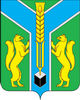 Контрольно-счетная палатамуниципального образования «Заларинский район»З АК Л Ю Ч Е Н И Е  № 01/35-зпо результатам экспертизы на проект решения Думы муниципального образования «Заларинский район» «О бюджете муниципального образования «Заларинский район»на 2020 год и плановый период 2021 и 2022 годов»24  декабря  2019 года                                                                                                   п.ЗалариНастоящее заключение подготовлено  в соответствии  с Бюджетным кодексом РФ, Федеральным законом от 07.02.2011 года №6-ФЗ «Об общих принципах организации и деятельности контрольно-счётных органов субъектов Российской Федерации и муниципальных образований», Положением о бюджетном процессе в муниципальном образовании «Заларинский район» в новой редакции, утверждённым решением районной Думы от 13.10.2016 года № 12/74,  на основании Положения о Контрольно-счетной палате МО «Заларинский район», плана работы КСП на 2019 год, в рамках стандарта внешнего муниципального финансового контроля  «Порядок осуществления Контрольно-счетной палаты МО «Заларинский район» предварительного контроля формирования проекта местного бюджета на очередной финансовый год и плановый период» (СВМФК – 3).Данное заключение подготовлено                                                       Общие положенияПроект Решения районной Думы «О бюджете муниципального образования «Заларинский район» на 2020 год и плановый период 2021 и 2022 годов» в первоначальной редакции представлен в районную Думу и в Контрольно-счетную палату в соответствии со ст.185 Бюджетного кодекса РФ 15 ноября 2019 года. На данный проект было подготовлено Заключение КСП МО «Заларинский район» от 28.11.2019 года №01/19-з.В связи с увеличением межбюджетных трансфертов из областного бюджета в сумме 114 161,6 тыс.руб., на основании закона Иркутской области «Об областном бюджете на 2020 год и плановый  период 2021 и 2022 годов» от 20.12.2019 года №130-ОЗ  представлен Проект Решения районной Думы «О бюджете муниципального образования «Заларинский район» на 2020 год и плановый период 2021 и 2022 годов» в настоящей редакции.Документы и материалы, представленные одновременно с проектом решения о  бюджете, соответствуют требованиям ст. 184.2 Бюджетного кодекса РФ и статьи 25 Положения о бюджетном процессе в муниципальном образования «Заларинский район».В соответствии со ст.13 Положения о бюджетном процессе в муниципальном образовании «Заларинский район» (далее МО «Заларинский район») в новой редакции, утверждённым решением районной Думы от 13.10.2016 года № 12/74,  проект бюджета  сформирован на 3 года:  на очередной финансовый 2020 год и плановый период 2021 и 2022 годов.Проект бюджета 2020-2022 годы сформирован по принципу программного планирования. В проекте бюджета на 2020 год и плановый период 2021-2022 годов предусмотрено  19 муниципальных программ. Объём расходов бюджета по муниципальным программам составляет 99,4% и  не программным направлениям деятельности  0,6%.Формирование основных параметров  бюджета района на 2020 год и плановый период 2021-2022 годов осуществлялось в соответствии с требованиями действующего бюджетного и налогового законодательства и планируемых изменений, проекта закона Иркутской области «Об областном бюджете на 2020 год и плановый период 2021 и 2022 годов», показателей прогноза социально-экономического развития муниципального образования «Заларинский район» на 2020-2022 годы, Основных направлений бюджетной и налоговой политики МО «Заларинский район» на 2020 год и плановый период 2021 и 2022 годов». Прогноз социально-экономического развитияМО «Заларинский район» на 2020-2022 годыВ соответствии со ст.169 Бюджетного кодекса РФ, проект бюджета составляется на основе прогноза социально-экономического развития в целях финансового обеспечения расходных обязательств. Показатели прогноза социально-экономического развития являются важнейшей составляющей соблюдения принципа достоверности бюджета, определённого ст.37 Бюджетного кодекса РФ.В соответствии с требованиями ст.173 Бюджетного Кодекса РФ, одновременно с проектом бюджета  представлены:- основные характеристики прогноза социально-экономического развития Заларинского района на 2020 – 2022 годы;-  отдельные показатели прогноза развития поселений Заларинского района на  2020-2022 годы;- предварительные итоги социально-экономического развития района за 9 месяцев 2019 года;- ожидаемые итоги социально-экономического развития за 2019 год;- проект стратегии социально-экономического развития муниципального образования «Заларинский район» до 2030 года. Прогноз составлялся в соответствии с требованиями Министерства экономического развития Иркутской области и  утверждён Постановлением главы администрации МО «Заларинский район» от 05.11.2019г. №670. В пояснительной записке к прогнозу дана характеристика развития отраслей экономики района в текущем периоде 2019 года, отражены планируемые показатели по основным отраслям экономики на 2020 – 2022 годы.Основные показатели прогноза на 2020 год,  аналогично прошлому году, разработаны по двум сценарным условиям социально-экономического развития: базовому и консервативному. Данные в прогнозе по базовому и консервативному варианту идентичны, в связи с этим невозможно определить, какой вариант взят за основу. Базовый вариант Прогноза характеризует состояние экономики в условиях сохранения негативных тенденции изменения внешних факторов, направлений бюджетной политики и реализации инвестиционных замыслов хозяйствующих субъектов.Консервативный вариант Прогноза характеризует состояние экономики в условиях сохранения негативных тенденций изменения внешних факторов с учётом возможного ухудшения внешнеэкономических и иных условии характеризующих сохранение сдержанной бюджетной политики.Проект  бюджета Иркутской области на 2020-2022 годы составлен на основе базового варианта Прогноза и проекта Стратегии социально-экономического развития Иркутской области.Анализ прогноза социально-экономического развития  МО «Заларинский район» на 2021-2022 годы показал:- выручка от реализации продукции ежегодно имеет незначительный, но стабильный рост, ожидаемое за 2019 год составит 2 320,3 млн.руб., в 2020-2022 годах с ежегодным  увеличением на 4%  и в 2022 году достигнет 2 644,8  млн.руб.;- розничный товарооборот на 2020 год прогнозируется в сумме 2 241,8 млн.руб. и к 2022 году увеличится на 6% составит 2 368,7 млн.руб.; - объем отгруженных товаров промышленного производства прогнозируется  на 2020 год в сумме 2 411,9 млн.руб. и к уровню 2022 года увеличится на 9% и составит 2 634,0 млн.руб.               Сводный индекс потребительских цен по оценке Министерства экономического развития Иркутской области на 2019 год составит 105%, на 2020 год -103,7%, на 2021-2022 годы 104%, что свидетельствует о снижении темпов инфляции. Согласно показателям прогноза и  пояснительной записки к прогнозу, среднемесячная начисленная заработная плата по району в 2019 году составит 33 509,0 руб., в 2020 году – 34 514,2 руб. с ростом на 3% и на  2022 год прогнозируется рост до 36 616,2 руб. с ростом  9,3% к уровню 2019 года.Численность работоспособного населения в 2020 году прогнозируется 5,189 тыс.чел. с увеличением на 1% к  уровню 2019 года, что составит 19% от численности постоянного населения района. В 2021- 2022 годах прогнозируется увеличение численности работоспособного населения до 5,280 тыс.чел. Уровень регистрируемой безработицы на 2020-2022 годы прогнозируется на одном уровне 1,7%. Численность населения района в 2020 году составит 27,502 тыс.чел. и к 2022 году прогнозируется увеличение до 27,741 тыс.чел. Для сведения: по Иркутской области в целом, численность населения в 2020 году составит 2 391,6 тыс.чел. и к 2022 году прогнозируется снижение до 2 382,1 тыс.чел.  Численность населения с доходами ниже прожиточного минимума составляет на 2020 год 17% и прогнозируется к 2022 году снижение до 11,5%.Доходный потенциал района на 2020 год  прогнозируется на уровне 2019 года, на плановый период на 2021-2022 годы прогнозируется небольшой рост до 4%. Налог на доходы физических лиц прогнозируется на 2020 год в сумме 126,7 млн.руб. и в 2022 году составит 131,8 млн.руб. с ростом на 4%, при этом, рост других видов налоговых и неналоговых доходов бюджета незначителен или   на уровне 2020 года.Анализ прогноза социально-экономического развития района  показал, что в основном прогнозируется  положительная динамика отдельных стоимостных показателей.По прогнозу социально-экономического развития Иркутской области на 2020-2022 годы  складывается положительная динамика основных макроэкономических показателей, которая в основном, обеспечена реализацией активной региональной политики, направленной на улучшение инвестиционного климата региона, оказание поддержки стратегическим и социально-значимым отраслям. Основные направления бюджетной и налоговой  политики МО «Заларинский район» на 2020 год и плановый период 2021 и 2022 годовВ составе документов к  проекту бюджета района  представлены Основные направления бюджетной и налоговой политики МО «Заларинский район» на 2020 год и плановый период 2021 и 2022 годов (далее – Основные направления),  подготовленное на основании ст.172 БК РФ, утверждено Постановлением мэра района от 25 ноября 2019 года  № 726.Основной целью бюджетной политики района является обеспечение сбалансированности  и устойчивости районного бюджета. Для достижения указанной цели необходимо решить следующие задачи:- сохранение и развитие доходных источников районного бюджета;- повышение эффективности расходов районного бюджета;- повышение качества и эффективности управления муниципальным долгом района.Бюджетная политика на 2020 год и на плановый период 2021 и 2022 годов районного бюджета нацелена на повышение эффективности расходов районного бюджета.Основными направлениями бюджетной политики районного бюджета являются: - обеспечение подотчетности (подконтрольности) расходов районного бюджета;- сохранение практики формирования «программного» бюджета;- повышение эффективности и качества оказания муниципальных услуг (выполнения работ).  Основными     направлениями    бюджетной   в  области   муниципального   финансовогоконтроля являются:- совершенствование правового регулирования муниципального финансового контроля;- организация деятельности по муниципальному финансовому контролю в соответствии с изменениями законодательства Российской Федерации и муниципальных правовых актов района;- создание системы внутреннего финансового контроля и внутреннего финансового аудита;- усиление контроля за деятельностью муниципальных учреждений района;- обеспечение открытости и прозрачности общественных муниципальных финансов.           Основным приоритетом налоговой политики района 2020-2022 годы является обеспечение устойчивого социально-экономического развития района. В соответствии со статьёй 170.1 Бюджетного кодекса РФ сформирован долгосрочный бюджетный прогноз муниципального образования «Заларинский район»  на 2020-2025 годы  на  основании основных показателей долгосрочного прогноза социально-экономического развития муниципального образования «Заларинский район», а также целей и задач социально экономического развития муниципального образования «Заларинский район»  на период до 2025 года. Обеспечение сбалансированности бюджета в данный период будет достигаться путем реализации мероприятий, направленных на обеспечение дефицита местного бюджета не выше 7,5% и снижения объема долговых обязательств муниципального образования «Заларинский район»  к 2025 году путём реструктуризации, что позволит снизить нагрузку на местный бюджет.                                      Анализ прогноза доходной части бюджетамуниципального образования «Заларинский район»Формирование основных параметров местного бюджета по доходам на 2020 год на плановый период 2021 и 2022 годов осуществлено в соответствии с требованиями действующего бюджетного и налогового законодательства с учетом планируемых с 2020 года изменений. Учтены ожидаемые параметры исполнения местного бюджета за  2019 год и основные параметры  прогноза социально-экономического развития  района на 2020 год и на плановый период 2021 и 2022 годов.При подготовке прогноза доходов на 2020 год и на плановый период 2021 и 2022 годов учтены:  проект Закона Иркутской области «Об областном  бюджете на 2020 год и на плановый период 2021 и 2022 годов», Закон Иркутской области от 22 октября 2013 года № 74-ОЗ «О межбюджетных трансфертах и нормативах отчислений доходов в местные бюджеты».    Основные параметры  бюджета МО «Заларинский район» на 2020 год и плановый период 2021 и 2022 годовДоходы бюджета муниципального образования «Заларинский район» на 2020 год предлагается утвердить в объеме 1 390 348,9 тыс.руб., что на 13%  меньше  ожидаемого исполнения бюджета  2019 года (1 566 839,7 тыс.руб.) и на 23% больше первоначального бюджета на  2019 год (1 129 228,4 тыс.руб.) Из них, безвозмездные поступления из федерального и областного бюджетов составят 1 258 373,3 тыс.руб., что на  14% меньше  ожидаемых поступлений 2019 года (1 471 096,1 тыс.руб.) и на 24% больше первоначального бюджета на 2019 год (1 013 326,3 тыс.руб.). В плановом периоде 2021-2022 годов планируется  снижение объема доходов местного бюджета  на 2,4%  в 2021 году к уровню 2020 года и увеличение на 2% в 2022 году к уровню 2021 года.             Удельный вес  безвозмездных поступлений в общем объеме доходов бюджета района  в 2020 году планируется в размере 90%, а по ожидаемым показателям  исполнения бюджета 2019 года удельный вес составит  92%.           Собственные доходы бюджета района состоят из налоговых  и неналоговых доходов, общий объем которых планируется на 2020 год в сумме 131 975,6 тыс.руб., это на 2% больше ожидаемых поступлений  2019 года (129 302,1 тыс.руб.) и на 14% больше первоначального  бюджета на 2019 год  (115 902,1 тыс.руб.). В плановом периоде 2021-2022 годов предусматривается в 2021 году снижение на  2,4% и в 2022 году снижение на 0,6% к уровню 2020 года.           Размер дефицита бюджета на 2020 год запланирован в сумме 9 898,2 тыс.руб. или 7,5%, что  соответствует требованиям, установленным ст. 92.1 Бюджетного кодекса РФ. В плановом периоде 2021-2022 годов дефицит бюджета района планируется без превышения  в размере 7,5%, что соответствует основным направлениям бюджетной политики района.           Одновременно с проектом бюджета, согласно требованиям ст.184.2 Бюджетного кодекса РФ,  представлен реестр источников доходов бюджета района на 2020 год и плановый период 2021-2022 годов. Указанный реестр разработан в соответствии с Порядком формирования и ведения данного реестра, утвержденного соответствующим постановлением мэра района, и соответствует требованиям ст.47.1 Бюджетного кодекса РФ.                                              Налоговые доходы           Объем налоговых доходов бюджета района на 2020 год прогнозируется в сумме 131 975,6 тыс.руб., это на 2 673,5 тыс.руб. больше ожидаемых поступлений 2019 года. Причиной данного увеличения является рост поступлений по НДФЛ, акцизов на нефтепродукты и налогов на совокупный доход.             Объем налога на доходы физических лиц основной источник налоговых поступлений в местный бюджет  района, который составляет 76,3% от объема собственных доходов, прогнозируется на 2020 год в сумме 100 712,7 тыс. руб., что на  4082,7 тыс.руб. или на  4,2% больше  ожидаемых поступлений 2019 года. Как следует из пояснительной записки, объем налога рассчитывался в соответствии с прогнозом социально-экономического развития района на основе данных по фонду оплаты труда и социальных выплат по предприятиям и  учреждениям  района.            В плановом периоде 2021-2022 годов планируется увеличение поступлений НДФЛ к ожидаемому поступлению за 2019 год на 8,2% и 12,4% соответственно.              Налоги на товары (работы, услуги), реализуемые на территории Российской Федерации. Прогноз поступлений по акцизам по подакцизным товарам (продукции), производимым на территории Российской Федерации рассчитан на основании данных Управления Федерального казначейства Иркутской области, план на 2020 год составил 5170,9 тыс. руб. или 103,5% к ожидаемым поступлениям 2019 года, на 2021 год планируется в сумме 5367,3 тыс.руб. или 103,8% к ожидаемым поступлениям 2020 года, на 2022 год планируется в сумме 5576,8 тыс. руб. или 103,9% к ожидаемым поступлениям 2021г.            Налоги на совокупный доход.  В состав данного вида налогов включены: налог, взимаемый в связи с применением упрощённой системы налогообложения, единый сельскохозяйственный налог, налог на вмененный доход для отдельных видов деятельности и  налог, взимаемый в связи с применением патентной системы  налогообложения. Прогноз данных видов налогов осуществлён на основании  ожидаемых поступлений 2019 года, с учетом сводного индекса потребительских цен на 2020-2022 годы по прогнозу социально-экономического развития Заларинского района и оценке главного администратора доходов - УФНС.Поступление налога, взимаемого в связи с применением упрощённой системы налогообложения планируется на 2020 год в размере 6 617 тыс.руб., что на 0,5% меньше  уровня ожидаемых поступлений 2019 года и на плановый период с увеличением на 3%.Поступление налога на вмененный доход для отдельных видов деятельности планируется  на уровне ожидаемых поступлений 2019 года в сумме  10 420 тыс.руб. и на 2021 год с уменьшением и составит 2 258,4 тыс.руб. Данный вид налога отменяется с 2021 года.Поступление единого сельскохозяйственного налога планируется  на 2020 год в размере 600 тыс.руб. на   уровне ожидаемых поступлений 2019 года и на плановый период с увеличением на 4%.Поступления по налогу, взимаемый в связи с применением патентной системы налогообложения прогнозируется на основе данных налогового органа,  на 2020 и 2021 годы по 95,0 тыс.руб. и на 2022 год 97,0 тыс.руб., что  на уровне  ожидаемых поступлений  2019 года.           Объем  поступлений государственной пошлины в бюджет района основывается на прогнозах главных администраторов данного вида налога на  2020 год прогнозируется на уровне ожидаемых поступлений 2019 года в сумме 3 225 тыс.руб. и на плановый период с увеличением в 2021 году на  0,8% и в 2022 году на 0,5%.                                            Неналоговые доходы            Поступления  неналоговых  платежей  в бюджет МО «Заларинский район» прогнозируется на 2020 год в сумме 2650  тыс. руб. или со снижением на 18,2 % к ожидаемым поступлениям 2019 года, в 2021-2022 годах с увеличением на 9,4 % и 8,6%  к прогнозируемым поступлениям соответственно.          Прогноз  осуществлен на основании информации о поступлении доходов администраторов и  органов местного самоуправления Заларинского района:- арендная плата за земельные участки в 2020 году составляет 1550 тыс.руб. или 91,2% к ожидаемым поступлениям 2019 года (снижение объясняется оформлением земельных участков в собственность); в 2021 году 1700 тыс. руб. или 109,7 % к прогнозируемым поступлениям 2020 года; в 2022 году 1850 тыс. руб. или 108,8% к прогнозируемым поступлениям 2021 года.- доходы от использования имущества, находящегося в муниципальной собственности запланированы комитетом по управлению имуществом администрации МО «Заларинский район» и составят в 2020 году 1100 тыс. руб. или 71,4 % от ожидаемого  2019 года (1 540 тыс. руб.); в 2021 году 1200 тыс.руб. или 109,1% к ожидаемым поступлениям 2020 года; в 2022 году 1 300 тыс.руб.  или 108,3% к ожидаемым поступлениям 2021 года.- плата за негативное воздействие на окружающую среду плановые показатели внесены на основании информации Управления Федеральной службы по надзору в сфере природопользования по Иркутской области и составляют в 2020-2022 годах ежегодно по  130 тыс. руб. или 100 % от ожидаемого 2019 года.- доходы от оказания платных услуг на 2020-2022 годы запланированы в сумме 100 тыс. руб. ежегодно; - доходы от реализации имущества на 2020-2022 годы запланированы в сумме 50 тыс. руб. ежегодно на основании данных комитета по управлению муниципальным имуществом или 100% от ожидаемого 2019 года.- доходы от продажи земельных участков на 2020-2022 годы запланированы в сумме 200 тыс. руб. ежегодно в соответствии с данными бюджетов поселений Заларинского района или 100% от ожидаемого 2019 года.- денежные взыскания (штрафы) на 2020 год запланированы на основании данных главных администраторов платежей в сумме 2005 тыс. руб. или 68 % от ожидаемого 2019 года (2943 тыс. руб.), снижение объясняется тем, что данные доходы имеют несистемный характер, в 2021 году 2150 тыс.руб. или 107,2% к ожидаемым поступлениям 2020 года; в 2022 году 2300 тыс.руб.  или 107% к ожидаемым поступлениям 2021 года.           Указанные виды доходов планируются на основании прогноза доходов поселений, Комитета по управлению муниципальным имуществом МО «Заларинский район» и  на основании утверждаемого районной Думой  прогнозного плана приватизации муниципального имущества.           В нарушение пунктов 4.5 и 4.6 Положения о приватизации муниципального имущества, утвержденного решением районной Думы от 17.02.2012 года № 18/110, план приватизации муниципального имущества, который должен быть утвержден не позднее, чем за 2 месяца до начала очередного финансового года еще не утвержден и  не представлен вместе с проектом бюджета, в связи с чем, определить достоверность прогнозируемого объема доходов  от продажи муниципального имущества в предлагаемом проекте бюджета не представляется возможным. Проект подготовлен в период подготовки данного заключения и  рассмотрен на  заседании районной Думы.           В соответствии с действующим законодательством, все источники доходов бюджета района закреплены за соответствующими главными администраторами доходов, которые отражены в Приложении №3 к представленному проекту бюджета, и которые обязаны осуществлять контроль за правильностью исчисления налогов, полнотой  и своевременностью их уплаты, принимают решения о взыскании пени и штрафов по ним.                                    Безвозмездные поступления             Общая сумма безвозмездных поступлений в бюджет района из федерального и областного бюджетов  на 2020 год  и плановый период 2021-2022 годов определена на основании проекта областного бюджета. На 2020 год прогнозируется в размере 1 258 373,3 тыс.руб., что составляет 85% от ожидаемых поступлений 2019 года. В  2021 году объем безвозмездных поступлений прогнозируется к снижению по сравнению с уровнем 2020 года на 7% и составит 1 173 701,1 тыс.руб., в 2022 году прогнозируется в сумме 1 030 136,8 тыс.руб. и  имеется снижение безвозмездных поступлений на 12% по отношению к 2021 году.             Снижение   объемов безвозмездных поступлений связано  с тем, что в процессе исполнения областного бюджета по доходам будет осуществляться дополнительное распределение межбюджетных трансфертов муниципальным образованиям Иркутской области и  соответственно уточняться бюджет района. Основные показатели безвозмездных поступлений в 2019-2020 годах                                                                                                                                                                            (тыс. рублей)Дотация бюджетам муниципальных районов на выравнивание уровня бюджетной обеспеченности прогнозируется на 2020 год в сумме 125 827,7 тыс.руб., что на 30% меньше ожидаемых поступлений 2019 года, на 2021 год прогнозируется  снижение  до 117 903,4 тыс.руб. или на 6,3% меньше уровня 2020 года и на 2022 год планируется 124 350,5 тыс.руб. больше уровня 2021 года на 5,5%. Субсидии на 2020 год в представленном проекте бюджета запланированы в объёме 434 626,8 тыс. руб. со снижением на 25% к ожидаемому исполнению 2019 года или меньше на  145 417,0 тыс.руб. Это связано с неполным распределением  финансирования по государственным  программам в областном бюджете. Прогноз на 2021-2022 годы со снижением на 12% и 39% соответственно.Субвенции прогнозируются на 2020 год в объёме 671 343,7 тыс.руб. на 4% меньше уровня ожидаемого исполнения 2019 года и на плановый период 2021-2022 годов 670 934,6 тыс.руб. и 671 018,5 тыс.руб. соответственно на уровне 2020 года.Субвенции общему и дошкольному образованию составляют 90% от общего объема субвенций и запланированы на 2020 год в сумме 627 992,6 тыс.руб., на 2021- 2022 годы 602 514,7 тыс., в том числе: общее образование 438 630,2 тыс.руб. и  дошкольное образование 163 884,5 тыс.руб. ежегодно со снижением к ожидаемому исполнению 2019 года на 4%.Прогноз  бюджета на 2020 год на  81%   целевой, так как объем субвенций составляет 697 919,0 тыс.руб. или 50% и  субсидий 434 626,8 тыс.руб. или 31% от общего объема доходов местного бюджета.  Проверкой установлено: все средства федерального и областного бюджета, которые  определены для муниципального образования «Заларинский район»  Законом Иркутской области  №130-ОЗ от 20.12.2019 года  «Об областном бюджете на 2020 год и плановый период 2021 и 2022 годов», отражены в доходной части  проекта бюджета.Расходы бюджета муниципального образования «Заларинский  район» на 2020-2022 годыРасходы бюджета района на 2020 год предлагается утвердить в объеме 1 400 247,1 тыс.руб., что меньше ожидаемого исполнения 2019 года на 212 459,1 тыс.руб.  или на 13%. На 2021 год запланированы в сумме 1 312 155,2 тыс.руб. со снижением расходов к уровню 2020 года на 6% и на 2022 год - в сумме 1 171 204,4 тыс.руб. или снижение на 11% к уровню 2021 года. Согласно требованиям ст.184.1  Бюджетного Кодекса РФ  утверждены  объемы условно утверждаемых расходов,  не распределенных  в расходной части бюджета в плановом периоде.  В представленном проекте бюджета района указанные расходы предлагается утвердить в объеме  6 408,9 тыс.руб. на 2021 год и 13 270,9 тыс.руб. на 2022 год. Проверка показала, что установленные Бюджетным Кодексом нормативы расчета условно утверждаемых расходов соблюдены. Основные параметры бюджета по расходам МО «Заларинский район» на 2020 год  и на плановый период 2021 и 2022 годов В ходе проведения экспертизы проекта бюджета проанализированы отдельные планируемые расходы на 2020 год по разделам и подразделам по отношению к ожидаемому исполнению 2019 года.Отмечено, что почти по всем разделам  бюджета бюджетные ассигнования по расходам   в 2020 году снижены по сравнению с ожидаемым исполнением 2019 года на сумму 221 305,8 тыс.руб. Увеличение прошло по трём разделам «Общегосударственные вопросы» на сумму 3 575,3 тыс.руб., по разделу «Охрана окружающей среды» на сумму 108,0 тыс.руб. и по разделу  «Социальная политика» в сумме 5 163,4 тыс.руб.Муниципальные программыРасходная часть бюджета района на 2020-2022 годы,  состоит из 19 муниципальных программ. Общий объём финансирования на 2020 год составляет 1 392 624,7 тыс.руб., что составляет 99,4 % и не программные расходы 7 622,4 тыс.руб. или 0,6 % от общей суммы расходов бюджета.  Бюджетные ассигнования на  2020-2022 годыпо муниципальным программам и не программным направлениям деятельностиМуниципальная программа – это документ стратегического планирования, содержащий комплекс планируемых мероприятий, взаимоувязанных по задачам, срокам осуществления, исполнителям и ресурсам, обеспечивающих наиболее эффективное достижение целей и решение задач социально-экономического развития муниципального образования.Контрольно-счетной палатой проведена экспертиза  представленных паспортов муниципальных программ на 2020-2022 годы.Согласно требованиям пункта 2 статьи 179 Бюджетного кодекса РФ, муниципальные программы должны быть утверждены в текущем финансовом году. Постановлением главы администрации района от 23.12.2019 года № 785 утвержден перечень муниципальных программ на трехлетний период 2020-2022 годы.Расходы бюджета  распределены по стратегическим задачам и тактическим целям социально-экономического развития муниципального образования и отражены в Приложении №18 проекта бюджета на 2020-2022 годы, что соответствует данным паспортов муниципальных программ. Краткий анализ паспортов муниципальных программ показал:МП «Обеспечение деятельности Администрации МО «Заларинский район» по выполнению муниципальных функций и государственных полномочий   на 2020- 2022 гг.»Ответственным исполнителем данной муниципальной программы является Администрация района.Цель программы аналогична ее наименованию: Обеспечение деятельности администрации МО «Заларинский район» по выполнению муниципальных функций и государственных полномочий. Для реализации этой цели определены 5 задач. Основные мероприятия программы:1.Обеспечение  деятельности главы администрации и аппарата муниципального казенного учреждения «Администрация муниципального образования «Заларинский район».2.Обеспечение деятельности областных государственных полномочий.3.Социальная поддержка населения МО «Заларинский район» (по выплате пенсии лицам, замещавших муниципальные должности,  предоставление и выплата гражданам субсидий ЖКУ). 4. Составление списков граждан МО «Заларинский район» для участия в осуществлении правосудия в качестве присяжных заседателей при рассмотрении судами первой инстанции подсудных им уголовных дел с участием присяжных заседателей. Формирование квалифицированного кадрового состава муниципальной службы.          Общий объем финансирования Программы  –  251 940,6 тыс.руб.,  в том числе  по годам реализации программы: 2020 год  – 89 389,7 тыс.руб., 2021 год – 81 249,9 тыс.руб., 2022 год – 81 301,0 тыс.руб.Бюджетные расходы на 2020 год и плановый период 2021 -2022 годов по данной программе соответствуют данным проекта бюджета.МП «Развитие образования в Заларинском районе на 2020-2022гг.»Ответственным исполнителем данной муниципальной программы является Комитет по образованию администрации МО «Заларинский район».Цель программы: Повышение доступности качественного образования, соответствующего требованиям инновационного развития экономики, современным потребностям граждан Заларинского района. Данная цель соответствует тактической цели аналогичной государственной программы. Для реализации этой цели определено 13 приоритетных  задач. Достижение установленных задач определено через подпрограммы, которые соответствуют установленным задачам.Программа имеет 5 подпрограмм:- «Развитие дошкольного образования» запланировано на 2020 год – 209 322,9 тыс.руб., 2021 год – 180144,5 тыс.руб. и на 2022  год – 180 644,5 тыс.руб.- «Развитие общего образования» запланировано на 2020 год – 583 006,2 тыс.руб., 2021 год – 611 052,2 тыс.руб. и на 2022  год – 551 833,9 тыс.руб.- «Развитие дополнительного образования детей, поддержка талантливых и одаренных детей» запланировано на 2020 год – 37182,0 тыс.руб., 2021 год – 36 804,1 тыс.руб. и на 2022  год – 36 782,0 тыс.руб.- «Обеспечение безопасного, качественного отдыха, оздоровления и занятости детей в летний период» запланировано на 2020 год – 5045,9 тыс.руб., 2021 год – 4 712,6  тыс.руб. и на 2022  год – 4 712,6 тыс.руб.- «Обеспечение реализации муниципальной программы на 2017-2019 годы» запланировано на 2020 год – 19 582,5 тыс.руб., 2021 год – 17 067,0 тыс.руб. и на 2022  год – 17 067,0 тыс.руб.          Бюджетные ассигнования на 2020 год и плановый период 2021-2022 годов по данной программе в проекте бюджета запланированы в полном объеме   на 2020 год – 854 139,6  тыс.руб., 2021 год – 849 780,4 тыс.руб. и на 2022  год – 791 040,0 тыс.руб.МП «Развитие муниципального образования «Заларинский район»в области культуры на 2020-2022 гг.»Ответственным исполнителем данной программы является Комитет по культуре администрации МО «Заларинский район» и учреждения культуры. Цель программы: Создание благоприятной культурной среды для воспитания личности, формирование у жителей позитивных ценностей. Для достижения данной цели определено 15 задач.Программа состоит из 7 подпрограмм: - «Развитие муниципального казенного учреждения Комитет по культуре администрации муниципального образования «Заларинский район» на 2020 год в сумме 13 702,1 тыс.руб. на 2021-2022 годы» запланировано  ежегодно по 11 517,0 тыс.руб. - «Развитие межпоселенческого муниципального бюджетного учреждения культуры «Родник» на 2020-2022  годы» запланировано  на 2020 год 23 293,8 тыс.руб., на 2021 год 13 061,0 тыс.руб. и  2022 год 13 061,00 тыс.руб. - «Развитие муниципального бюджетного образовательного учреждения дополнительного образования детей «Тыретская детская музыкальная школа» на 2020-2022 годы»  на 2020 год- 8040,0 тыс.руб., на 2021 год- 7233,7 тыс.руб. и на 2022 год -  8 293,9 тыс.руб.- «Развитие муниципального бюджетного образовательного учреждения дополнительного образования детей «Детская школа искусств» п.Залари на 2020-2022 годы» ежегодно по 10 808,0 тыс.руб.- «Развитие муниципального бюджетного учреждения культуры «Заларинский краеведческий музей» на 2020-2022 годы» ежегодно по 3652,0 тыс.руб.- «Развитие муниципального бюджетного учреждения культуры «Заларинская централизованная библиотечная система» на 2020-2022 годы» запланировано  на 2020 год 11 251,1 тыс.руб., на 2021 год 9 574,0 тыс.руб. и  2022 год 10 074,0 тыс.руб. - «Развитие туризма на территории муниципального образования «Заларинский район» на 2020-2022 годы запланировано ежегодно по 80,0 тыс.руб. Определены целевые показатели для проведения оценки ожидаемых конечных результатов реализации данной муниципальной программы в целом.Бюджетные ассигнования на 2020 год и плановый период 2021-2022 годов по данной программе в проекте бюджета запланированы в полном объеме – 183 738,5 тыс.руб., на 2020 год – 70 826,9 тыс.руб., на 2021 год – 55 425,7 тыс.руб. и на 2022 год – 57 485,9 тыс.руб., что соответствует   финансовым показателям программы. МП «Развитие физической культуры, спорта и молодежной политикив Заларинском районе на 2017-2019 гг.»Ответственным исполнителем данной программы является отдел по спорту и молодежной политике администрации МО «Заларинский район». Цель программы: Создание и укрепление необходимых экономических, социальных и организационных условий для развития физической культуры и спорта, и молодежной политике в муниципальном образовании «Заларинский район», снижение уровня социально-негативных явлений (табакокурения, алкоголизма, наркомании), формирование установки на здоровый образ жизни у населения Заларинского района. Для решения этих целей определено 14 задач, установлены целевые показатели.Программа состоит из 3-х подпрограмм:- «Молодежная политика в муниципальном образовании «Заларинский район» на 2020-2022 годы» запланировано по 70,0 тыс.руб. ежегодно.- «Развитие физической культуры и спорта в Заларинском районе на 2020-2022 годы» запланировано на 2020 год 13584,2 тыс.руб., на 2021- 2022 годы  по 790,0 тыс.руб. ежегодно.- «Профилактика социально-негативных явлений (табакокурения, алкоголизма, наркомании) среди населения Заларинского района на 2020-2022 годы» - по 325,0 тыс.руб. ежегодно.Бюджетные ассигнования на 2020 год и плановый период 2021-2022 годов по данной программе в проекте бюджета запланированы на 2020 год -13 979,2 тыс.руб. и на 2021-2022 годы ежегодно  по 1 185,0 тыс.руб., что соответствует   показателям программы. Муниципальная программа "Совершенствование управления в сфере муниципального имущества на 2020-2022гг."Исполнитель программы – Комитет по управлению муниципальным имуществом.Цель программы: Повышение эффективности использования муниципальной собственности. Для решения этих целей определено 2 задачи, установлен 1 целевой показатель.Программа состоит из 2-х подпрограмм:- Подпрограмма «Управление муниципальным имуществом муниципального образования «Заларинский район» на 2020-2022гг.» запланировано 2020-2022 годы 5068,0 тыс.руб. ежегодно. - Подпрограмма «Развитие муниципального автономного учреждения культуры «Культура-Сервис» на 2020-2022гг.» запланировано 2020-2022 годы 25 959,0 тыс.руб. ежегодно.            Бюджетные ассигнования на 2020 год и плановый период 2021-2022 годов по данной программе в проекте бюджета запланированы в  полном объеме  2020 год – 32 869,7 тыс.руб., 2021 год – 29 327,0 тыс.руб. и на 2022 год 31 027,0  тыс.руб., что соответствует   показателям программы. МП «Энергосбережение и повышение энергетической эффективности вмуниципальных учреждениях муниципального образования «Заларинский район» на 2020-2022гг.»Исполнители программы – Комитет по строительству, дорожному и жилищно-коммунальному хозяйству, Комитет по образованию и Комитет по имуществу. В программе определена  цель: Создание экономических и организационных условий для эффективного использования энергоресурсов на территории МО «Заларинский район», в целях сокращения расходов бюджета на оплату коммунальных услуг муниципальных бюджетных учреждений, а так же сокращение расходов населения при оплате за коммунальные услуги. Для решения этих целей определено 5 задач.Бюджетные расходы на 2020 год и плановый период 2021-2022 годов по данной программе в проекте бюджета запланированы на 2020 год  3 500,0  тыс.руб., на 2021-2022 годы финансовые средства не запланированы, что соответствует   показателям программы. МП «Управление  финансами в муниципальном образовании  «Заларинский район» на 2020-2022гг.»Ответственный исполнитель программы – Комитет по финансам администрации района. Цель программы – повышение качества управления муниципальными финансами, создание условий для эффективного и ответственного управления муниципальными финансами, которая соответствует тактической цели аналогичной государственной программы.Для достижения указанной цели определено 4 задачи. Установлены целевые показатели и ожидаемые результаты реализации программы.В состав программы включены 2 подпрограммы:- «Управление муниципальными финансами, организация составления и исполнения бюджета района, обеспечение осуществления внутреннего муниципального финансового контроля в сфере бюджетных правоотношений в муниципальном образовании «Заларинский район» на 2020-2022 годы» запланировано на  2020 год – 15 961,3 тыс.руб., на  2021-2022 годы по 13069,0 тыс.руб. ежегодно.- «Создание условий для эффективного и ответственного управления муниципальными финансами, повышения устойчивости бюджетов муниципальных образований Заларинского района» на 2020-2022 годы» запланировано на  2020 год – 190 297,4 тыс.руб., на  2021 год-168 928,6 тыс.руб. и 2022 год – 164 933,0 тыс.руб.Бюджетные ассигнования на 2020 год и на плановый период 2021-2022 годов по данной программе  в проекте бюджета запланированы в полном объеме: в  сумме 206 258,7 тыс.руб. на 2020 год,  на 2021 год –181 997,6 тыс.руб., на 2022 год – 178 002,0 тыс.руб.МП «Развитие автомобильных дорог общего пользования местногозначения муниципального образования «Заларинский район» на 2020-2022гг.»Исполнителями программы являются Комитет по строительству, дорожному и жилищно-коммунальному хозяйству администрации района и Комитет по имуществу.Цель программы: совершенствование и развитие сети автомобильных дорог  Заларинского района, повышение доступности населенных пунктов, повышение безопасности, устойчивости автомобильных дорог местного значения и улично-дорожной сети. Для достижения указанной цели определены 3 задачи. Задачи, мероприятия  и целевые показатели программы соответствуют цели. Бюджетные расходы на 2020 год и плановый период 2021-2022 годов по данной программе  в проекте бюджета запланированы в полном объеме:  на 2020 год – в сумме 93 727,4 тыс.руб.,  на 2021 год – 5 367,3 тыс.руб. и  на 2022 год – 5 576,8 тыс.руб. МП «Доступная среда для инвалидов и других маломобильных групп населения  в муниципальном образовании «Заларинский район» на 2020-2022 гг.»Исполнитель программы – отдел по спорту и молодежной политики администрации района, Комитет по образованию администрации МО «Заларинский район». Цель программы – создание для инвалидов и других маломобильных групп населения доступной среды для жизнедеятельности. Определены 4 задачи для достижения указанной цели и целевые показатели. Бюджетные ассигнования на 2020-2022 годы по данной программе в проекте бюджета запланированы  по 100 тыс.руб. ежегодно, соответствуют показателям программы.МП «Охрана окружающей среды на территорииЗаларинского района на 2020-2022гг.»Исполнителями данной программы являются: Администрация МО «Заларинский район», отдел жилищно-коммунального хозяйства,   отдел ГО и ЧС администрации района, Комитет по имуществу. Программа разработана на основе анализа экологической ситуации в районе. Цели программы: улучшение экологической обстановки, размещение отходов экологически и санитарно-эпидемиологически безопасным способом и снижение численности популяции бродячих собак  на территории района, снижение числа случаев укусов бродячими и безнадзорными животными жителей района. Определены 2 задачи для достижения указанной цели и целевые показатели. Бюджетные ассигнования на 2020 год и плановый период 2021-2022 годов по данной программе в проекте бюджета запланированы в полном объеме в сумме  - 1338,4 тыс.руб. ежегодно, в том числе: областной бюджет 860,4 тыс.руб. и местный бюджет 478,0  тыс.руб., что соответствует показателям программы.МП «Подготовка документов для проектно-изыскательских работ по объектам образования, физкультуры, спорта и документов территориального планирования на   2020-2022гг.»Исполнитель программы – отдел по строительству, дорожному и жилищно-коммунальному хозяйству.Цель программы - подготовка документов для проектно-изыскательских работ по объектам образования, физкультуры и спорта. Определены 3 задачи и целевые показатели.В результате реализации Программы ожидается: 1. Качественная подготовка проектно-сметной документации по проектно-изыскательским работам. 2. Выполнение технического задания к проектной документации. 3. Своевременная разработка документации по проектно-изыскательским работам.4.  Подготовка местных нормативов градостроительного проектирования (МНГП).Бюджетные расходы по данной программе предусмотрены  на 2020 год в сумме 5 500 тыс.руб. и на 2021-2022 годы  по 4 000 тыс.руб.  ежегодно, что соответствует проекту бюджета. МП «Создание благоприятных условий в целях привлечения работников   бюджетной сферы для работы на территории муниципального образования «Заларинский район» на 2020-2021гг.»Исполнители программы – Комитет по управлению муниципальным имуществом.Цель программы: создания   благоприятных   условий  в   целях привлечения работников  бюджетной сферы     для работы на территории муниципального образования «Заларинский район». Определены 3 задачи и целевые показатели.Бюджетные ассигнования на 2020-2022 годы  в проекте бюджета запланированы  по  200 тыс.руб. ежегодно, что соответствует показателям программы.МП «Комплексное и устойчивое развитие сельских территорий Заларинского района на 2020-2022гг.» Исполнителями программы являются: отдел экономического анализа и прогнозирования, отдел по строительству, дорожному и жилищно-коммунальному хозяйству, комитет по образованию, комитет по культуре администрации муниципального образования «Заларинский район», муниципальные образования Заларинского района.Цель программы: Создание комфортных условий жизнедеятельности в сельской местности, активизация участия сельских сообществ в решении вопросов местного значения, формирование позитивного отношения к селу и сельскому образу жизни, привлечение населения для постоянного местожительства в сельскую местность. Для достижения указанной цели определено 5 задач, установлены целевые показатели и ожидаемые результаты реализации программы.Общий объем финансирования Программы составляет 111 096,8  тыс. рублей, в том числе: - средства бюджета Иркутской области – 83 751,7 тыс. рублей;- бюджета муниципального образования «Заларинский район» – 5 345,9  тыс. рублей;Бюджетные расходы по данной программе предусмотрены  на 2020 год в сумме 19 699,2 тыс.руб., на 2021 год в сумме 90 247,6 тыс.руб. и на 2022 год - 1 150,0 тыс.руб., что соответствует проекту бюджета. МП «Улучшение условий и охраны труда в муниципальномобразовании «Заларинский район» на 2020-2022гг.»Исполнителем  программы является: консультант по охране труда. Цель программы одна: Содействие созданию условий труда, обеспечивающих сохранение жизни и здоровья работающего населения муниципального образования «Заларинский район» в процессе трудовой деятельности.Для достижения указанной цели поставлено 4 задачи, которые соответствуют цели.Бюджетные расходы на 2020-2022 годы по данной программе в проекте бюджета заложены в сумме 6670,9 тыс.руб., в том числе субвенция из областного бюджета 670,9 тыс.руб. ежегодно, что соответствует данным программы.МП «Профилактика правонарушений в муниципальном              образовании«Заларинский район»  на 2020-2022гг.»Исполнителями данной программы являются: Администрация муниципального образования «Заларинский район».Цель программы: совершенствование работы по профилактике преступлений и правонарушений, в том числе несовершеннолетних, обеспечение охраны общественного порядка.  Для достижения цели поставлено 6 задач, соответствующих цели.Бюджетные расходы предусмотрены в бюджете  на 2020 -2022 годы  по 100,0 тыс.руб. ежегодно, что соответствует данным программы.             МП «Повышение безопасности дорожного движения вмуниципальном образовании «Заларинский район» на  2020-2022гг.»Исполнителями программы являются: Отдел финансового обеспечения администрации муниципального образования «Заларинский район», Комитет по образованию, Комиссия по делам несовершеннолетних, Отдел по строительству, архитектуре и дорожному хозяйству.  Целью  программы является: совершенствование улично–дорожной  сети, способствующее созданию благоприятных условий развития транспортной  инфраструктуры.Для достижения цели поставлено 5 задач. Бюджетные ассигнования предусмотрены в бюджете на 2020 -2022 годы в сумме 100,0 тыс.руб. ежегодно, что соответствует данным программы.МП «Противодействие экстремизму и терроризму на                                                                              территории  муниципального образования «Заларинский район» на 2020-2022гг.»Исполнителем программы является отдел ГО и ЧС администрации района.Цель программы: реализация государственной политики по профилактике терроризма и экстремизма, укрепление межнационального согласия, достижение взаимопонимания и взаимного уважения в вопросах межэтнического и межкультурного сотрудничества на территории района;Для достижения целей поставлено 3 задачи, определены количественные ожидаемые показатели реализации программы.Бюджетные ассигнования предусмотрены  в проекте бюджета на 2020 -2022 годы по 20,0 тыс.руб. ежегодно, что соответствует данным программы.МП «Развитие сельского хозяйства и регулирование рынков сельскохозяйственной продукции, сырья и продовольствия в Заларинском районе на 2020-2022гг.»Исполнителем данной программы являются: Администрация муниципального  образования  «Заларинский  район».Цель программы: Обеспечение продовольственной безопасности Заларинского района.Для достижения указанной цели поставлено 7 задач, определены конкретные ожидаемые показатели, имеющие количественное значение.  Бюджетные ассигнования в проекте бюджета предусмотрены  на 2020 -2022 годы в сумме  200,0 тыс.руб. ежегодно, что соответствует данным программы.МП «Поддержка и развитие малого и среднего предпринимательства в муниципальном образовании «Заларинский район» на 2020 – 2022 гг.»Исполнителем программы является Отдел экономического анализа и прогнозирования администрации МО «Заларинский район».Цель программы одна: Создание правовых и экономических условий для увеличения роли субъектов малого и среднего предпринимательства в социально-экономическом развитии муниципального образования «Заларинский район».Для достижения указанной цели поставлены 3 задачи, определены ожидаемые показатели.Бюджетные ассигнования в проекте бюджета предусмотрены  на 2020 -2022 годы в сумме  5,0 тыс.руб. ежегодно, что соответствует данным программы.Выводы по муниципальным программам:Объем финансирования по муниципальным программам  на 2020 год планируется в сумме 1 392 624,7 тыс.руб. или 99,4% от расходов бюджета района. В плановом периоде 2020-2022 годов процент охвата расходов бюджета муниципальными программами сохраняется на  уровне 99,6%. Не программные расходы составят в 2020 году в сумме 7 622,4  тыс.руб. и  в 2021-2022 годах – 4 431,5 тыс.руб.  ежегодно.К не программным расходам отнесены расходы на содержание районной Думы, Контрольно-счетной палаты, которые, согласно Методическим рекомендациям Министерства финансов Российской Федерации, не отражаются в рамках государственных (муниципальных) программ в связи с невозможностью установления целевых показателей для таких органов.Объём финансирования по муниципальным программам на 2020 -2022 годы, предусмотренный проектом бюджета соответствует данным проектов паспортов муниципальных программ и Постановлению главы администрации района от 23.12.2019 года № 785 «Об  утверждении перечня муниципальных программ на  2020-2022 годы.В Приложении №18 все планируемые расходы бюджета на 2020 год и плановый период 2021-2022 годов распределены по стратегическим задачам и тактическим целям. Тактические цели по своему содержанию соответствуют целям муниципальных программ. Стратегической  целью бюджета района является «Повышение уровня и качества жизни населения».    При проведении экспертизы паспортов муниципальных программ и проверок по исполнению муниципальных программ в  2019 году установлено несоответствие в оформлении  и содержании программ основным положениям «Порядка разработки, реализации и оценки эффективности муниципальных программ  муниципального образования "Заларинский район"», утверждённого Постановлением администрации от 10.11.2015г. №653. В связи с этим необходимо внести изменения в данное Положение и привести в соответствие с Порядком муниципальные программы на 2020-2022 года.Публичные нормативные обязательстваОбъем бюджетных ассигнований на исполнение публичных нормативных обязательств в 2020-2022 годы предусмотрен в размере 66 696,4 тыс.руб. ежегодно, что больше на 5% ожидаемого исполнения 2019 года.Согласно представленному перечню в  Приложении №11 к проекту бюджета,  в состав публичных нормативных обязательств, включены следующие обязательства: - предоставление и выплата гражданам субсидий на оплату жилого помещения и коммунальных услуг 28 780,0 тыс.руб. в 2020-2022 годах ежегодно, на уровне 2019 года;- предоставление мер социальной поддержки многодетным и малоимущим семьям 33416,4 тыс.руб. в 2020-2022 годах ежегодно, с увеличением на 14% в сумме 4086,8 тыс.руб. к ожидаемому исполнению 2019 года;- доплаты к пенсиям муниципальных служащих 4 500,0 тыс.руб. в 2020-2022 годах ежегодно, с уменьшением на 15% к уровню 2019 года.Источники внутреннего финансированиядефицита бюджета, муниципальный долгПрогнозируемый объем дефицита бюджета  района на 2020 год  составит 9 898,2 тыс.руб., на 2021 год – 9659,6 тыс.руб., на 2022 год – 9841,9 тыс.руб., что  не противоречит требованиям ст. 92.1 Бюджетного Кодекса РФ и  не превышает 7,5%. Источниками финансирования дефицита бюджета по всем трем годам планируются, в соответствии с  требованиями ст. 96 Бюджетного кодекса РФ, кредиты кредитных организаций. Привлечение бюджетных кредитов в 2020-2022 годах не планируется. Министерством финансов Иркутской области и  муниципальным образованием «Заларинский район» в 2018 году заключено соглашение на реструктуризацию по бюджетным кредитам, предоставленных в период 2013-2016 годов, продлен срок возврата кредитов на 7 лет (0,1% годовых) в сумме 15503,8 тыс.руб. на 2019-2024гг., что позволит снизить нагрузку на местный бюджет. В соответствии с графиками платежей будет погашено: в 2020 году - в сумме 1550,4 тыс. рублей, в 2021 году – в сумме 3100,8 тыс. рублей, в 2022 году – в сумме 3100,8 тыс. рублей.Предельный объем муниципального долга на 2020 год предусмотрен в размере 131 975,6 тыс.руб., на 2021 год – 128 794,5 тыс.руб., на 2022 год – 131 925,7 тыс.руб., что не противоречит требованиям ст. 107 Бюджетного кодекса РФ.Верхний  предел  муниципального долга по состоянию на 1 января 2021 года  предлагается утвердить в размере 34 367,9 тыс.руб., на 1 января 2022 года – 44 027,5 тыс.руб. и на 1 января 2023 года – в размере  53 869,4 тыс.руб.,  что е не противоречит требованиям ст. 107 Бюджетного кодекса РФ. (Приложения 12-13 проекта бюджета).Администратором источников финансирования дефицита бюджета является Комитет по экономике и финансам администрации МО «Заларинский  район», согласно приложения №4 к проекту бюджета.Анализ текстовой части  проекта решения о бюджете Экспертиза текстовой части проекта решения Думы «О бюджете муниципального образования «Заларинский район»  на 2020 год и плановый период  2021 и 2022 годов» показала:- требования статьи ст. 184.1 Бюджетного кодекса РФ и статьи 24 Положения о бюджетном процессе в муниципальном образовании «Заларинский район», утверждённым решением районной Думы от 13.10.2016 года № 12/74,   исполнены в полном объёме в части отражения основных характеристик и иных показателей местного бюджета.Статьями 1-9 проекта решения о бюджете предусмотрены основные характеристики по доходам, расходам и дефициту местного бюджета на 2020 год и на плановый период 2021 и 2022 годов согласно приложениям №1-10.Статьёй 10 утверждается общий объем бюджетных ассигнований, направляемых на исполнение публичных нормативных обязательств:на 2020 год в сумме 66 696,4 тыс. рублей; на 2021 год в сумме 66 696,4 тыс. рублей; на 2022 год в сумме 66 696,4 тыс. рублей.Статьёй 11 проекта решения бюджета утверждается объем бюджетных ассигнований муниципального дорожного фонда муниципального образования «Заларинский район»:на 2020 год в размере 93 727,4 тыс. рублей;на 2021 год в размере 5 367,3 тыс. рублей;на 2022 год в размере 5 576,8 тыс. рублей.Статьями 12-13 проекта решения о бюджете утверждается программа муниципальных внутренних заимствований и источники внутреннего финансирования дефицита местного бюджета на 2020 год и на плановый период 2021 и 2022 годов согласно приложениям №12-15.Статьёй 14 проекта решения о бюджете предусмотрен объем дотации из бюджета района на выравнивание бюджетной обеспеченности поселений на 2020 год в сумме 190 297,4 тыс.руб. или на 3,6% меньше ожидаемого  исполнения 2019 года, на 2021 год – 168 928,6 тыс.руб., на 2022 год – 164 933,0 тыс.руб.  (Приложение №16). Указанные расходы бюджета будут проведены в рамках муниципальной программы «Управление муниципальными финансами муниципального образования «Заларинский район» на 2020-2022гг».Расчёт размера дотации из бюджета района на выравнивание бюджетной обеспеченности  поселениям Заларинского района произведён в соответствии с изменениями, внесённых в  Закон Иркутской области от 22 октября 2013 года № 74-оз «О межбюджетных трансфертах и нормативах отчислений доходов в местные бюджеты» законом Иркутской области №122-ОЗ от 11.12.2019г.Согласно  Приложению № 16 к данному проекту бюджета, из общей суммы дотации на 2020 год  распределено городским поселениям: Заларинское МО – 10 621,9 тыс.руб.  и Тыретское МО – 17 541,7 тыс.руб., что составляет 15%, сельским поселениям  в сумме 162 133,8 тыс.руб. или 85% от общей суммы дотации. В нарушение ст.184.2 Бюджетного законодательства РФ представленный расчёт по распределению дотации из бюджета района на выравнивание бюджетной обеспеченности  поселениям Заларинского района не соответствует объёму ассигнований по Приложению №16 к проекту бюджета в разрезе поселений.Статьёй 15 проекта решения о бюджете предусмотрено, что уровень бюджетной обеспеченности поселений Заларинского района,  предлагается утвердить в размере 15.Статьёй 16 проекта решения о бюджете предлагается утвердить  для расчёта дотации на выравнивание бюджетной обеспеченности городского (сельского) поселения следующие - весовые коэффициенты А1 – А5, используемые для расчета индекса расходов бюджетов поселений:А1 = 0,4 - весовой коэффициент к оценке расходов поселений на содержание ОМСУ;А2 = 0,3 - весовой коэффициент к оценке расходов поселений на реализацию ВМЗ по организации культуры, физкультуры;А3 = 0,1 - весовой коэффициент к оценке расходов поселений на реализацию ВМЗ по дорогам и благоустройству;А4 = 0,1 весовой коэффициент к оценке расходов поселений на реализацию ВМЗ по организации в границах поселения электро и тепло снабжения;А5 = 0,1 весовой коэффициент оценке расходов поселений на реализацию ВМЗ на софинансирование по другим направлениям.Весовые коэффициенты утверждаются решением о бюджете на основании изменений, внесённых в  Закон Иркутской области от 22 октября 2013 года № 74-оз «О межбюджетных трансфертах и нормативах отчислений доходов в местные бюджеты» законом Иркутской области №122-ОЗ от 11.12.2019г.Статьёй 20 предлагается утвердить бюджетные ассигнования на осуществление бюджетных инвестиций в объекты муниципальной собственности муниципального образования «Заларинский район» за счет средств местного бюджета на 2020 год согласно приложению №17, в том числе:- подготовка ПСД на реконструкцию здания МБОУ Заларинская СОШ №2 в сумме 5500,0 тыс.руб.;- строительство многофункциональных площадок в д.Тагна в сумме 4162,2 тыс.руб., в с.Бабагай в сумме 4323,0 тыс.руб. и в с.Веренка в сумме 4308,9 тыс.руб.;-  строительство путепровода в п.Залари в сумме 93 427,4 тыс.руб.;- строительство жилья, предоставляемого молодым семьям и молодым специалистам по договору найма жилого помещения в сумме 1150,0 тыс.руб.;- строительство ДК в с.Троицк в сумме 18 549,2 тыс.руб.В приложении №17  по МП «Комплексное и устойчивое развитие сельских территорий Заларинского района на 2020-2022гг.»  неверно указан общий объём бюджетных ассигнований на 2020 год в сумме 1 150,0 тыс.руб. следовало 19 699,2 тыс.руб.Статьёй 24 проекта решения о бюджете установлены дополнительные основания для внесения изменений в сводную бюджетную роспись местного бюджета.Статьёй 27 проекта решения о бюджете предусматривается предоставление бюджетным и автономным учреждениям района субсидий на финансовое обеспечение выполнения ими муниципального задания  по оказанию муниципальных услуг и на иные цели.Статьёй 28 проекта решения о бюджете утверждается распределение бюджетных ассигнований по целям, задачам системы целеполагания  социально-экономического развития муниципального образования.Статьёй 29 проекта решения о бюджете утверждается методика определения общего объема и распределения между муниципальными образованиями Заларинского района дотаций на выравнивание бюджетной обеспеченности поселений из бюджета муниципального образования «Заларинский район» на основании изменений, внесённых в  Закон Иркутской области от 22 октября 2013 года № 74-оз «О межбюджетных трансфертах и нормативах отчислений доходов в местные бюджеты» законом Иркутской области №122-ОЗ от 11.12.2019г.Проект решения Думы «О бюджете муниципального образования «Заларинский район»  на 2020 год и плановый период  2021 и 2022 годов» в основном разработан в соответствии с  требованиями Бюджетного кодекса РФ.Выводы и предложенияЗаключение Контрольно-счётной палаты муниципального образования «Заларинский район» на проект решения Думы «О бюджете муниципального образования «Заларинский район»  на 2020 год и плановый период  2021 и 2022 годов» подготовлено в соответствии  с Бюджетным кодексом РФ, Положением о бюджетном процессе в муниципальном образовании «Заларинский район», утверждённым решением районной Думы от 13.10.2016 года № 12/74, Положением о Контрольно-счетной палате МО «Заларинский район».            Требования статей 184.1,184.2 Бюджетного кодекса РФ и статей 24,25 Положения о бюджетном процессе в муниципальном образовании «Заларинский район», исполнены в полном объёме в части отражения основных характеристик и иных показателей местного бюджета в проекте решения Думы о бюджете и предоставления документов и материалов одновременно с проектом решения о бюджете.Доходы бюджета муниципального образования «Заларинский район» на 2020 год предлагается утвердить в объеме 1 390 348,9 тыс.руб., что на 13%  меньше  ожидаемого исполнения бюджета  2019 года (1 566 839,7 тыс.руб.) и на 23% больше первоначального бюджета на  2019 год (1 129 228,4 тыс.руб.) Из них, безвозмездные поступления из федерального и областного бюджетов составят 1 258 373,3 тыс.руб., что на  14% меньше  ожидаемых поступлений 2019 года (1 471 096,1 тыс.руб.) и на 24% больше первоначального бюджета на 2019 год (1 013 326,3 тыс.руб.).             Одновременно с проектом бюджета, согласно требованиям ст.184.2 Бюджетного кодекса РФ,  представлен реестр источников доходов бюджета района на 2020 год и плановый период 2021-2022 годов. Указанный реестр разработан в соответствии с Порядком формирования и ведения данного реестра, утвержденного соответствующим постановлением мэра района, и соответствует требованиям ст.47.1 Бюджетного кодекса РФ.            Собственные доходы бюджета района состоят из налоговых  и неналоговых доходов, общий объем которых планируется на 2020 год в сумме 131 975,6 тыс.руб., это на 2% больше ожидаемых поступлений  2019 года (129 302,1 тыс.руб.) и на 14% больше первоначального  бюджета на 2019 год  (115 902,1 тыс.руб.). В плановом периоде 2021-2022 годов предусматривается в 2021 году снижение на  2,4% и в 2022 году снижение на 0,6% к уровню 2020 года.             В нарушение пунктов 4.5 и 4.6 Положения о приватизации муниципального имущества, утвержденного решением районной Думы от 17.02.2012 года № 18/110, план приватизации муниципального имущества, который должен быть утвержден не позднее, чем за 2 месяца до начала очередного финансового года еще не утвержден и  не представлен вместе с проектом бюджета, в связи с чем, определить достоверность прогнозируемого объема доходов  от продажи муниципального имущества в предлагаемом проекте бюджета не представляется возможным. Проект подготовлен в период подготовки данного заключения и  рассмотрен на  заседании районной Думы.Общая сумма безвозмездных поступлений в бюджет района из федерального и областного бюджетов  на 2020 год  и плановый период 2021-2022 годов определена на основании закона об  областном бюджете. На 2020 год прогнозируется в размере 1 258 373,3 тыс.руб., что составляет 86% от ожидаемых поступлений 2019 года. В  2021 году объем безвозмездных поступлений прогнозируется к снижению по сравнению с уровнем 2020 года на 7% и составит 1 173 701,1 тыс.руб., в 2022 году прогнозируется в сумме 1 030 136,8 тыс.руб. и  имеется снижение безвозмездных поступлений на 12% по отношению к 2021 году. Прогноз  бюджета на 2020 год на  81%   целевой, так как объем субвенций составляет 697 919,0 тыс.руб. или 50% и  субсидий 434 626,8 тыс.руб. или 31% от общего объема доходов местного бюджета.  Проверкой установлено: все средства федерального и областного бюджета, которые  определены для муниципального образования «Заларинский район»  Законом Иркутской области  №130-ОЗ от 20.12.2019 года  «Об областном бюджете на 2020 год и плановый период 2021 и 2022 годов», отражены в доходной части  проекта бюджета.Размер дефицита бюджета на 2020 год запланирован в сумме 9898,2 тыс.руб. или 7,5%, что  соответствует требованиям, установленным ст. 92.1 Бюджетного кодекса РФ. В плановом периоде 2021-2022 годов дефицит бюджета района планируется без превышения  7,5%, что соответствует основным направлениям бюджетной политики района.Расходы бюджета района на 2020 год предлагается утвердить в объеме 1 400 247,1 тыс.руб., что меньше ожидаемого исполнения 2019 года на 211 886,6 тыс.руб.  или на 13%. На 2021 год запланированы в сумме 1 312 155,2 тыс.руб. со снижением расходов к уровню 2020 года на 6% и на 2022 год - в сумме 1 171 204,4 тыс.руб. или снижение на 11% к уровню 2021 года. Согласно требованиям ст.184.1  Бюджетного Кодекса РФ  утверждены  объемы условно утверждаемых расходов,  не распределенных  в расходной части бюджета в плановом периоде 2021-2022 годов.  В представленном проекте бюджета района указанные расходы предлагается утвердить в объеме  6 408,9 тыс.руб. на 2021 год и 13 270,9 тыс.руб. на 2022 год. Проверка показала, что установленные Бюджетным Кодексом нормативы расчета условно утверждаемых расходов соблюдены. Отмечено, что почти по всем разделам  бюджета   бюджетные ассигнования по расходам в 2020 году снижены по сравнению с ожидаемым исполнением 2019 года на сумму 221 305,8 тыс.руб. Увеличение прошло по трём разделам «Общегосударственные вопросы» на сумму 3 575,3 тыс.руб., по разделу «Охрана окружающей среды» на сумму 108,0 тыс.руб. и по разделу  «Социальная политика» в сумме 5 163,4 тыс.руб.Расходная часть бюджета района на 2020-2022 годы,  состоит из 19 муниципальных программ. Общий объём финансирования на 2020 год составляет 1 392 624,7 тыс.руб., что составляет 99,4 % и не программные расходы 7 622,4 тыс.руб. или 0,6 % от общей суммы расходов бюджета.  Объём финансирования по муниципальным программам на 2020 -2022 годы, предусмотренный проектом бюджета соответствует данным проектов паспортов муниципальных программ и Постановлению главы администрации района от 23.12.2019 года № 785 «Об  утверждении перечня муниципальных программ на  2020-2022 годы».При проведении экспертизы паспортов муниципальных программ и проверок по исполнению муниципальных программ в  2019 году установлено несоответствие в оформлении  и содержании программ основным положениям «Порядка разработки, реализации и оценки эффективности муниципальных программ  муниципального образования "Заларинский район"», утверждённого Постановлением администрации от 10.11.2015г. №653. В связи с этим необходимо внести изменения в данное Положение и привести в соответствие с Порядком муниципальные программы на 2020-2022 года.Необходимо учесть замечания, отмеченные в данном заключении.Представленный проект решения Думы «О бюджете муниципального образования «Заларинский район» на 2020 год и плановый период 2021 и 2022 годов»  в целом соответствует требованиям бюджетного законодательства Российской Федерации, Иркутской области и нормативно-правовых актов муниципального образования «Заларинский район» и может быть рекомендован к принятию.Председатель КСПМО «Заларинский район»                                                                        Т.В.ЗотоваОсновные параметры бюджетаПервонач.бюджет2019 годОжидаемое2019 год%Ожидаем. 2019г./Первонач.2019г.2020 год%2020г./Ожидаем.2019г.2021 год2022 годДоходы, в том числе:1 129 228,41 600 301,21421 390 348,9871 302 495,61 161 362,5налоговые и неналоговые доходы115 902,1129 205,1112131 975,6102128 794,5131 225,7безвозмездные перечисления1 013 326,31 471 096,11451 258 373,3861 173 701,11 030 136,8Расходы за счёт1 137 921,11 612 706,21421 400 247,1871 312 155,21 171 204,4расходы, источником финансового обеспечения которых являются целевые межбюджетные трансферты863 412,41 292844,11501 132 546,0881055 797,7905 786,3расходы, за исключением ассигнований источником финансового обеспечения которых являются целевые межбюджетные трансферты274508,7319 862,1116267 701,184256 357,5265 418,1условно утвержденные-6 408,913 270,9Верхний предел муниципального долга28 981,524 469,78434 367,914044 027,553 869,4Уровень муниципального долга, (% к доходам без учета безвозмездных поступлений)2519263441Дефицит8 692,711 155,51289 898,2899 659,69 841,9Вид МБТ2019 годПервоначальный бюджет2019 годОжидаемыйбюджет%Темп роста2019г./2019г.2020 годПлан%2020г./2019г.Первоначальныйбюджет%2020г./2019г.ОжидаемыйбюджетБезвозмездные поступления из других бюджетов, в том числе:1 013 326,31 471 096,11451 258 373,312485Дотации 149 913,9178 251,9119125 827,38470Субсидии 269 085,3580 043,8    215434 626,816175Субвенции, в том числе:594 327,1698 457,6    117671 343,711396субвенция общему образованию391 979,6464 825,2    118438 630,211294субвенция дошкольному образование141 140,4171 091,5   121163 884,511696Основные параметры бюджета2019 годожидаемое2020 годТемп роста %2021 год2022 годРасходы1 612 706,21 400 247,1871 312 155,21 171 204,4Дефицит11 155,29898.2899659.69841.9Процент дефицита к доходам без учета безвозмездных поступлений, дополнительных нормативов отчислений8,6%7,5%877,5%7,5%Верхний предел муниципального  долга24 469,734326.514044 027,553869,4Резервный фонд МО «Заларинский район»200200100200200Распределение бюджетных ассигнований по разделам и подразделам классификации расходов бюджетов на  2019-2020 годыРаспределение бюджетных ассигнований по разделам и подразделам классификации расходов бюджетов на  2019-2020 годыРаспределение бюджетных ассигнований по разделам и подразделам классификации расходов бюджетов на  2019-2020 годыРаспределение бюджетных ассигнований по разделам и подразделам классификации расходов бюджетов на  2019-2020 годыРаспределение бюджетных ассигнований по разделам и подразделам классификации расходов бюджетов на  2019-2020 годыРаспределение бюджетных ассигнований по разделам и подразделам классификации расходов бюджетов на  2019-2020 годыРаспределение бюджетных ассигнований по разделам и подразделам классификации расходов бюджетов на  2019-2020 годы                         тыс. руб.                         тыс. руб.НаименованиеНаименованиеРзПРОжидаемое2019 годПлан2020 год% ТемпростаСумма отклоненияОБЩЕГОСУДАРСТВЕННЫЕ ВОПРОСЫОБЩЕГОСУДАРСТВЕННЫЕ ВОПРОСЫ010078 972,782 548,0104,5+3575,3Функционирование высшего должностного лица субъекта Российской Федерации и муниципального образованияФункционирование высшего должностного лица субъекта Российской Федерации и муниципального образования01022 864,52 757,096,2-107,0Функционирование законодательных (представительных) органов государственной власти и представительных органов муниципальных образованийФункционирование законодательных (представительных) органов государственной власти и представительных органов муниципальных образований01031 835,31 842,0100,3+6,7Функционирование Правительства Российской Федерации, высших исполнительных органов государственной власти субъектов Российской Федерации, местных администрацийФункционирование Правительства Российской Федерации, высших исполнительных органов государственной власти субъектов Российской Федерации, местных администраций010444 271,548 241,8109,0+3970,3Судебная системаСудебная система01050,04,1*+4,1Обеспечение проведения выборов и референдумовОбеспечение проведения выборов и референдумов01070,02500,0*+2 500,0Обеспечение деятельности финансовых, налоговых и таможенных органов и органов финансового (финансово-бюджетного) надзораОбеспечение деятельности финансовых, налоговых и таможенных органов и органов финансового (финансово-бюджетного) надзора010617 957,918 918,6105,3+960,7Резервные фондыРезервные фонды01110,0200,0*+200,0Другие общегосударственные вопросыДругие общегосударственные вопросы011312 043,58 384,569,6-3659,0НАЦИОНАЛЬНАЯ БЕЗОПАСНОСТЬ И ПРАВООХРАНИТЕЛЬНАЯ ДЕЯТЕЛЬНОСТЬНАЦИОНАЛЬНАЯ БЕЗОПАСНОСТЬ И ПРАВООХРАНИТЕЛЬНАЯ ДЕЯТЕЛЬНОСТЬ0300200,0170,085-30,0Другие вопросы в области национальной безопасности и правоохранительной деятельностиДругие вопросы в области национальной безопасности и правоохранительной деятельности0314200,0170,085-30,0НАЦИОНАЛЬНАЯ ЭКОНОМИКАНАЦИОНАЛЬНАЯ ЭКОНОМИКА0400179 958,794 792,852,7-85165,9Сельское хозяйство и рыболовствоСельское хозяйство и рыболовство0405704,5657,593,3-47,0Дорожное хозяйство (дорожные фонды)Дорожное хозяйство (дорожные фонды)0409178 609,193 727,452,5-84 881,7Другие вопросы в области национальной экономикиДругие вопросы в области национальной экономики0412645,15,01-640,1ЖИЛИЩНО-КОММУНАЛЬНОЕ ХОЗЯЙСТВОЖИЛИЩНО-КОММУНАЛЬНОЕ ХОЗЯЙСТВО050032 121,929 078,690,5-3043,3Жилищное хозяйствоЖилищное хозяйство05013 406,91 274,037,4-2 132,9Коммунальное хозяйствоКоммунальное хозяйство0502925,0320,034,6-605,0Другие вопросы в области жилищно-коммунального хозяйстваДругие вопросы в области жилищно-коммунального хозяйства050527 790,027 484,699-305,4ОХРАНА ОКРУЖАЮЩЕЙ СРЕДЫОХРАНА ОКРУЖАЮЩЕЙ СРЕДЫ060050,0158,0316+108,0Другие вопросы в области охраны окружающей средыДругие вопросы в области охраны окружающей среды060550,0158,0316+108,ОБРАЗОВАНИЕОБРАЗОВАНИЕ0700887 117,2848 966,295,7-38151,0Дошкольное образованиеДошкольное образование0701247 276,0211 072,685,3-36203,4Общее образованиеОбщее образование0702551 385,3557 164,8101+5779,5Дополнительное образование детейДополнительное образование детей070356 181,056 030,0100-151,0Молодежная политика и оздоровление детейМолодежная политика и оздоровление детей070711 834,05 115,943,2-6718,1Другие вопросы в области образованияДругие вопросы в области образования0709    20 440,919 582,595,8-858,4КУЛЬТУРА, КИНЕМАТОГРАФИЯКУЛЬТУРА, КИНЕМАТОГРАФИЯ0800116 079,770 528,160,7-45551,6КультураКультура0801102 630,957 085,055,6-45545,9Другие вопросы в области культуры, кинематографииДругие вопросы в области культуры, кинематографии080413 448,813 443,1100-5,7ЗДРАВООХРАНЕНИЕЗДРАВООХРАНЕНИЕ0900500,0200,040,0-300,0Другие вопросы в области здравоохраненияДругие вопросы в области здравоохранения0909500,0200,040,0-300,0СОЦИАЛЬНАЯ ПОЛИТИКАСОЦИАЛЬНАЯ ПОЛИТИКА100064 746,669 910,0108+5163,4Пенсионное обеспечениеПенсионное обеспечение10015 325,14 500,084,5-825,1Социальное обеспечение населенияСоциальное обеспечение населения100329 000,029 000,01000,0Охрана семьи и детстваОхрана семьи и детства100427 329,633 416,4122,3+6086,8Другие вопросы в области социальной политикиДругие вопросы в области социальной политики10063 091,92 993,696,8+58,0ФИЗИЧЕСКАЯ КУЛЬТУРА И СПОРТФИЗИЧЕСКАЯ КУЛЬТУРА И СПОРТ110053 671,613 584,225,3-40 087,4Физическая культураФизическая культура11012 172,813 584,26,2 раза+11412,4Массовый спортМассовый спорт110251 498,80,0*-51498,8ОБСЛУЖИВАНИЕ ГОСУДАРСТВЕННОГО И МУНИЦИПАЛЬНОГО ДОЛГАОБСЛУЖИВАНИЕ ГОСУДАРСТВЕННОГО И МУНИЦИПАЛЬНОГО ДОЛГА13001 820,413,80,01-1806,6Обслуживание государственного внутреннего и муниципального долгаОбслуживание государственного внутреннего и муниципального долга13011 820,413,80,01-1806,6МЕЖБЮДЖЕТНЫЕ ТРАНСФЕРТЫ ОБЩЕГО ХАРАКТЕРА БЮДЖЕТАМ СУБЪЕКТОВ РОССИЙСКОЙ ФЕДЕРАЦИИ И МУНИЦИПАЛЬНЫХ ОБРАЗОВАНИЙМЕЖБЮДЖЕТНЫЕ ТРАНСФЕРТЫ ОБЩЕГО ХАРАКТЕРА БЮДЖЕТАМ СУБЪЕКТОВ РОССИЙСКОЙ ФЕДЕРАЦИИ И МУНИЦИПАЛЬНЫХ ОБРАЗОВАНИЙ1400197 467,4190 297,496,3-7170,0Дотации на выравнивание бюджетной обеспеченности субъектов Российской Федерации и муниципальных образованийДотации на выравнивание бюджетной обеспеченности субъектов Российской Федерации и муниципальных образований1401181 313,3190 297,4105+8984,9Иные дотацииИные дотации140216 154,10,0*-16 154,1ИТОГОИТОГО1 612 706,21 400 247,186,8-212 459,1	Наименование2019 год утв. план2020 годТемп роста%2021год2022 годМуниципальная программа «Обеспечение деятельности Администрации МО «Заларинский район» по выполнению муниципальных функций и государственных полномочий на 2020-2022гг.»86 533,689 389,710381 249,981 301,0Муниципальная программа "Развитие образования в Заларинском районе на 2020-2022гг."883 669,8854 139,697849 780,4791 040,0Муниципальная программа "Развитие муниципального образования "Заларинский район" в области культуры на 2020-2022гг."81 329,370 826,98755 425,757 485,9Муниципальная программа "Развитие физической культуры, спорта и молодежной политики в Заларинском районе на 2020-2022гг. "52 690,613 979,2261 185,01 185,0Муниципальная программа "Совершенствование управления в сфере муниципального имущества на 2020-2022гг"37 105,332 869,78829 327,031 027,0Муниципальная программа "Энергосбережение и повышение энергетической эффективности в муниципальных учреждениях муниципального образования "Заларинский район" на 2020-2022 гг."3 687,33 500,09500Муниципальная программа "Управление финансами в муниципальном образовании "Заларинский район" на 2020-2022гг."214 478,4206 258,796181 997,6178 002,0Муниципальная программа "Развитие автомобильных дорог общего пользования местного значения муниципального образования "Заларинский район" на 2020-2022 гг."178 609,193 727,4525 367,35 576,8Муниципальная программа "Доступная среда для инвалидов и других маломобильных групп населения в муниципальном образовании "Заларинский район" на 2020-2022 гг."111,5100,090100,0100,0Муниципальная программа "Охрана окружающей среды на территории Заларинского района на 2020-2022 г."2028,51 338,4661 338,41 338,4Муниципальная программа «Подготовка документов для проектно-изыскательских работ по объектам образования, физкультуры, спорта и документов территориального планирования на 2020-2022 гг.»6 752,15 500,0814 000,04 000,0Муниципальная программа "Создание благоприятных условий в целях привлечения работников бюджетной сферы для работы на территории муниципального образования «Заларинский район» на 2020-2022 гг.»828,3200,024200,0200,0Муниципальная программа "Комплексное и устойчивое развитие сельских территорий Заларинского района на 2020-2022 гг."58 338,1 19 699,23490 247,61 150,0Муниципальная программа "Противодействие экстремизму и терроризму на территории муниципального образования "Заларинский район" на 2020-2022 гг."20,020,010020,020,0Муниципальная программа "Поддержка и развитие малого предпринимательства на территории муниципального образования Заларинский район" на 2020-2022 гг."5,05,0100 5,05,0Муниципальная программа "Улучшение условий и охраны труда в муниципальном образовании «Заларинский район» на 2020-2022 гг."697,3670,996670,9670,9Муниципальная программа "Профилактика правонарушений в муниципальном образовании "Заларинский район" на 2020-2022 гг."100,0100,0100100,0100,0Муниципальная программа "Повышение безопасности дорожного движения в муниципальном образовании "Заларинский район" на 2020-2022 г."100,0100,0100100,0100,0Муниципальная программа «Развитие сельского хозяйства и регулирование рынков сельскохозяйственной продукции, сырья и продовольствия в Заларинском районе на 2020-2022 гг.»247,0200,081200,0200,0Итого по муниципальным программам1 607 331,21 392 624,786,61301314,81 153 502,0Показатель доли в бюджете объёма по МП, %99,799,499,699,6Не программные расходы4 802,57 622,41744 431,54 431,5Итого1 612 133,71 400 247,186,81 305 746,31 157 933,5